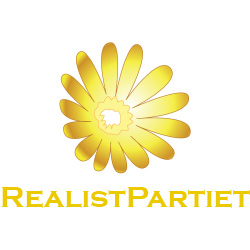 MOTION                                                                                                           Sid 1 av 2Till kommunalfullmäktige Föreningsbidrag skall kopplas till miljökravBakgrund I Södertälje kommuns miljö och klimatprogram så står det:
” Södertälje kommun är en viktig samhällsaktör somska föregå med gott exempel, styra utvecklingen tillen hållbar stad och landsbygd samt skapa förutsättningarför att medborgarna ska kunna leva såhållbart och hälsosamt som möjligt.” Det talas ofta om att vi inom kommunen skall tänka miljösmart och driva på och ställa krav på leverantörer att dem skall leverera hållbara produkter och tjänster till kommunen och dess invånare.Mycket av vårt föreningsstöd är främst riktat emot våra unga. Det är i föreningslivet många av våra ungdomar uppfostras och lär sig för livet, det är därför extra viktigt att man lär ut hyfs, vett och miljömedvetenhet inom föreningslivet. Det är inga stora eller omöjliga krav vi ställer på föreningarna, vi ser det mest som riktlinjer som är skriftliga när ekonomiskt stöd beviljats. Det kan handla om källsortering, inget bruk av engångsartiklar i största möjliga mån, använda sig av miljövänliga påsar istället för plast. Den enda gången man verkligen kan ställa krav är ju när man delar ut pengar! – I detta fall till kommunens föreningar.MotiveringMotiveringen talar för sig själv då det handlar om att lära våra ungdomar vikten av att värna miljön inom alla områdenBedömning
Detta är fullt genomförbart och utan några egentliga kostnader för kommunen.                                                                                                                  Sid 2 av 2Kommunfullmäktige 
Fullmäktige ska bevilja motionen och ge kultur och fritidsnämnden i samarbete med miljönämnden i uppdrag att dra fram dessa nya riktlinjer som inom rimliga gränser ställer krav och uppmuntrar föreningarna till att ha och uppvisa en egen miljöplan för sin verksamhet innan föreningen beviljas ett verksamhetsbidrag. Södertälje den 2019-10-06Sign:______________________NamnförtydligandeJoakim Granberg 
Motionen framtagen i samarbete med Marcus Haavisto (RP).